$33,000.00THORSTENSON – RICHARDS6303 ST. PAUL ST. JAVAJAVA MILW LAND CO’S 1ST ADDN LOTS 1 & 2 BLOCK 9RECORD #4049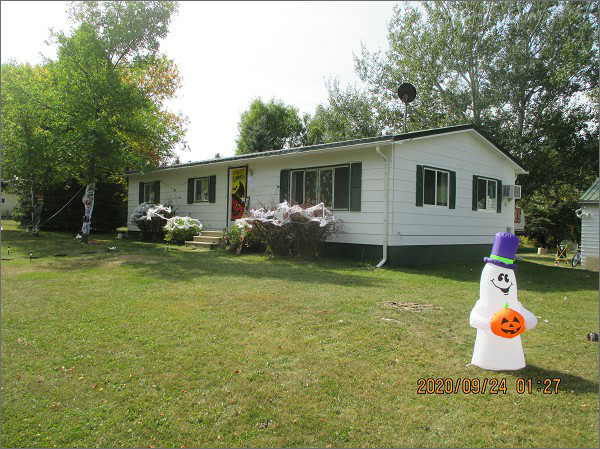 LOT SIZE 100’ X 140’                                     GROUND FLOOR 1152 SQ FTSINGLE FAMILY – 1 STORY                                3 BEDROOMSAVERAGE QUALITY & CONDITION                   BASEMENT 1152 SQ FTYEAR BUILT 1950                                          DETACHED GARAGE 992 SQ FTSOLD ON 9/01/20 FOR $33,000                SOLID WALL PORCH 120 SQ FTASSESSED IN 2020 AT $13,000SOLD ON 9/09/19 FOR $13,750 (AUCTION)ASSESSED IN 2015 AT $14,200                              RECORD #4049